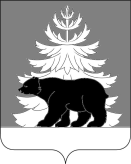  РОССИЙСКАЯ ФЕДЕРАЦИЯИРКУТСКАЯ ОБЛАСТЬАдминистрацияЗиминского районного муниципального образованияП О С Т А Н О В Л Е Н И Е                         от    28.03.2022                         г. Зима                                 №   240В целях соблюдения прав человека на благоприятные условия жизнедеятельности, прав и законных интересов правообладателей земельных участков и объектов капитального строительства, руководствуясь статьями 5.1, 40 Градостроительного кодекса Российской Федерации, статьей 28 Федерального закона от 06.10.2003 г. № 131-ФЗ «Об общих принципах организации местного самоуправления в Российской Федерации», Положением о порядке организации и проведения публичных слушаний по вопросам градостроительной деятельности на территории Зиминского районного муниципального образования, утвержденным решением Думы Зиминского муниципального района от 26.09.2018  № 344, постановлением администрации Зиминского районного муниципаль-ного образования от 28.11.2018 № 1245 «О создании комиссии по землепользованию и застройке Зиминского районного муниципального образования», статьями 15, 22, 46 Устава Зиминского районного муниципального образования, администрация Зиминского районного муниципального образованияПОСТАНОВЛЯЕТ:	Назначить публичные слушания по проекту решения о предоставлении разрешения на отклонение от предельных параметров разрешенного строительства, реконструкции объектов капитального строительства, установленных в градостроительном регламенте Правил землепользования и застройки Харайгунского муниципального образования с основным видом разрешенного использования «Зона производственно-коммунальных объектов IV класса опасности» (зона ПК-2) в отношении земельного участка с кадастровым номером 38:05:121701:360, площадью 2101  кв.м, расположенного по адресу: Иркутская область, Зиминский район, с. Харайгун, ул. Приозерная, 11Б, в части уменьшения минимального отступа от границ земельного участка (от красной линии улицы) до строения с 7,5 м до 2,0 м, минимального расстояния от границ земельного участка до строения с 7,5 м до 0 м со стороны земельного участка с кадастровым номером 38:05:121701:338 ( ул. Приозерная, 11а) (далее - проект).2. Комиссии по землепользованию и застройке Зиминского районного муниципального образования:1) в срок не более одного месяца со дня опубликования оповещения о проведении публичных слушаний, предусмотренного абзацем «б» подпункта 2 настоящего пункта, провести публичные слушания по проекту;2) обеспечить опубликование в информационно-аналитическом, общественно-политическом еженедельнике «Вестник района» и  разместить на официальном сайте администрации Зиминского районного муниципального образования www.rzima.ru  в информационно-телекоммуникационной сети «Интернет»:а) проекта и информационных материалов к нему;б) оповещения о начале публичных слушаний в форме информационного сообщения, содержащего, в том числе, информацию о месте и дате открытия, времени проведения экспозиции проекта;в) заключения о результатах публичных слушаний.3. Настоящее постановление опубликовать в информационно-аналитическом, общественно-политическом еженедельнике «Вестник района» и  разместить на официальном сайте администрации Зиминского районного муниципального образования www.rzima.ru  в информационно-телекоммуникационной сети «Интернет».4. Контроль исполнения постановления возложить на заместителя мэра по управлению муниципальным хозяйством  А.А. Ширяева.Мэр Зиминского районного муниципального  образования                                                                          Н.В. НикитинаОПОВЕЩЕНИЕо начале публичных слушаний« 25 » марта       20  22  г.Комиссия по землепользованию и застройке Зиминского районного муниципального образования сообщает о начале публичных слушаний по проекту решения о предоставлении разрешения на отклонение от предельных параметров разрешенного строительства, реконструкции объектов капитального строительства, установленных в градостроительном регламенте Правил землепользования и застройки Харайгунского муниципального образования с основным видом разрешенного использования «Зона производственно-коммунальных объектов IV класса опасности» (зона ПК-2) в отношении земельного участка с кадастровым номером 38:05:121701:360 площадью 2101  кв. м, расположенного по адресу: Иркутская область, Зиминский район, с. Харайгун, ул. Приозерная, 11Б,  в части уменьшения:- минимального отступа от границ земельного участка (от красной линии улицы) до строения с 7,5 м до 2,0 м - минимального расстояния от границ земельного участка до строения с 7,5 м до 0 м со стороны земельного участка с кадастровым номером 38:05:121701:338 (ул. Приозерная, 11а), по заявлению Мирзоева Идибека Назрихуджаевича (далее – проект).Информационные материалы к проекту:- схема расположения земельного участка, в отношении которого подготовлен проект.Порядок организации, проведения публичных слушаний, регистрации участников публичных слушаний определен статьей 5.1 Градостроительного кодекса Российской Федерации, Положением о порядке организации и проведения публичных слушаний по вопросам градостроительной деятельности на территории Зиминского районного муниципального образования, утвержденным решением Думы Зиминского муниципального района от 26.09.2018 № 344, Положением о комиссии по землепользованию и застройки Зиминского районного муниципального образования, утвержденным постановлением администрации Зиминского районного муниципального образования от 28.11.2018 № 1245, а также планом работы по подготовке и проведению публичных слушаний по проекту.Срок проведения публичных слушаний:  не более одного месяца со дня опубликования настоящего оповещения до дня опубликования заключения о результатах публичных слушаний.Место и дата открытия экспозиции проекта: Иркутская область, г. Зима, ул. Ленина, 5, каб. 113, этаж 1 (отдел архитектуры и градостроительства администрации Зиминского районного муниципального образования),  31.03.2022 г.Срок, время проведения экспозиции проекта: в период с 31.03.2022 г. по 08.04.2022 г. с 8.00 до 12.00 часов, с 13.00 до 17.00 часов (все дни, кроме выходных и праздничных дней).Консультирование посетителей экспозиции проекта проводится по адресу: Иркутская область, г. Зима, ул. Ленина, 5, каб. 113, этаж 1 (отдел архитектуры и градостроительства администрации Зиминского районного муниципального образования), в период с 31.03.2022 г. по 08.04.2022 г. с 08.00 до 12.00 часов (все дни, кроме выходных и праздничных дней).Собрание участников публичных слушаний состоится 08.04.2022 г. в 14.20 часов по адресу: Иркутская область, г. Зима, ул. Ленина, 5, каб. 113, этаж 1 (отдел архитектуры и градостроительства администрации Зиминского районного муниципального образования).Участники публичных слушаний, прошедшие в установленном порядке идентификацию, имеют право вносить предложения и замечания, касающиеся проекта:- в письменной или устной форме в ходе проведения собрания участников публичных слушаний;- в письменной форме в адрес отдела архитектуры и градостроительства администрации Зиминского районного муниципального образования по адресу: Иркутская область,          г. Зима, ул. Ленина, 5, каб. 113, этаж 1 (все дни, кроме выходных и праздничных дней);- посредством записи в книге (журнале) учета посетителей экспозиции проекта по адресу: Иркутская область, г. Зима, ул. Ленина, 5, каб. 113, этаж 1 (все дни, кроме выходных и праздничных дней).В целях идентификации участникам публичных слушаний необходимо представить сведения о себе (фамилию, имя, отчество (при наличии), дату рождения, адрес места жительства (регистрации) - для физических лиц; наименование, основной государственный регистрационный номер, место нахождения и адрес - для юридических лиц) с приложением документов, подтверждающих такие сведения.Участники публичных слушаний, являющиеся правообладателями соответствующих земельных участков и (или) расположенных на них объектов капитального строительства и (или) помещений, являющихся частью указанных объектов капитального строительства, также представляют сведения соответственно о таких земельных участках, объектах капитального строительства, помещениях, являющихся частью указанных объектов капитального строительства, из Единого государственного реестра недвижимости и иные документы, устанавливающие или удостоверяющие их права на такие земельные участки, объекты капитального строительства, помещения, являющиеся частью указанных объектов капитального строительства.Проект и информационные материалы к нему будут опубликованы в информационно-политическом, общественно-политическом еженедельнике «Вестник района», а также размещены на официальном сайте администрации Зиминского районного муниципального образования в информационно-телекоммуникационной сети «Интернет» ( www.rzima.ru) в  разделе  «Архитектура и градостроительство» (вкладка «Публичные слушания в области градостроительной деятельности») и распространены иными способами, обеспечивающими доступ участников публичных слушаний к информации о проведении публичных слушаний, с 31.03.2022  г. по 14.04.2022 г.Справки по телефону: 8(39554)3-24-80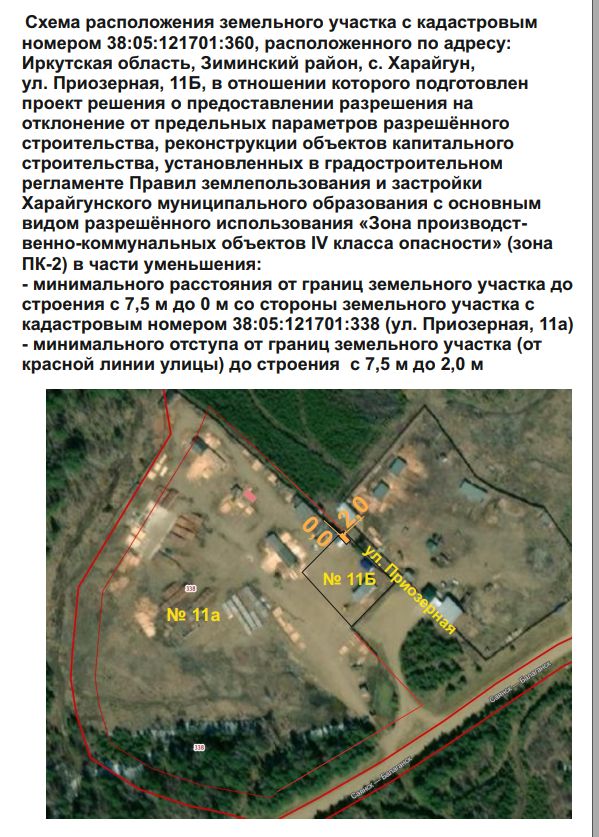 О назначении публичных слушаний по проекту решения о предоставлении разрешения на отклонение от предельных параметров разрешенного строительства, реконструкции объектов капитального строительства